REQUERIMENTO DE INSCRIÇÃOIlmo. Senhor, Presidente da Comissão Eleitoral, do processo de consulta da Coordenação e Vice Coordenação do Curso de Licenciatura em Educação Física, da Universidade Federal da Paraíba.Eu 			SIAPE	 CPF 	, RG 	, Nacionalidade 	, venho mui respeitosamente solicitar a inscrição de candidatura para o cargo de Coordenador (a) do Curso de Licenciatura em Educação Física.Eu 			SIAPE	 CPF 	, RG 	, Nacionalidade 	, venho mui respeitosamente solicitar a inscrição de candidatura para o cargo de Vice Coordenador (a) do Curso de Licenciatura em Educação Física.Nesses termos, Pedimos deferimento.João Pessoa,      de setembro de 2022.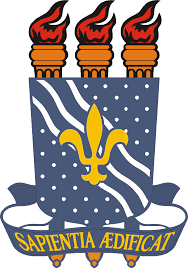 UNIVERSIDADE FEDERAL DA PARAÍBA CENTRO DE CIÊNCIAS DA SAÚDEDEPARTAMENTO DE EDUCAÇÃO FÍSICACOORDENAÇÃO DO CURSO DE LICENCIATURA EM EDUCAÇÃO FÍSICACOMISSÃO ELEITORAL Assinatura do candidato (a) a Coordenador (a) do Curso de Licenciatura em Educação FísicaAssinatura	do	candidato	(a)	a	ViceCoordenador (a) do Curso de Licenciatura em Educação Física